Podzimní plískanice 15.-19.11. 2020								Bc. Petra Moravcová 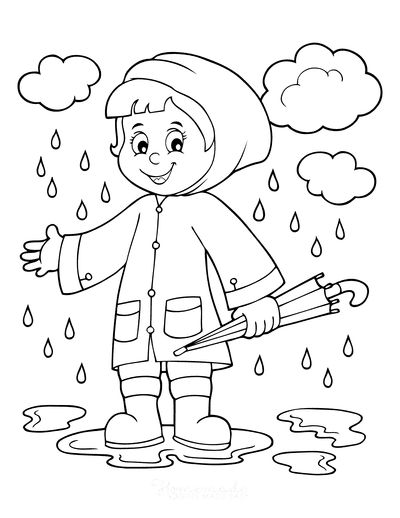 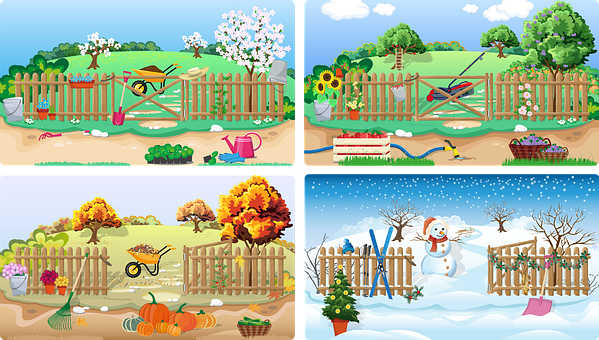 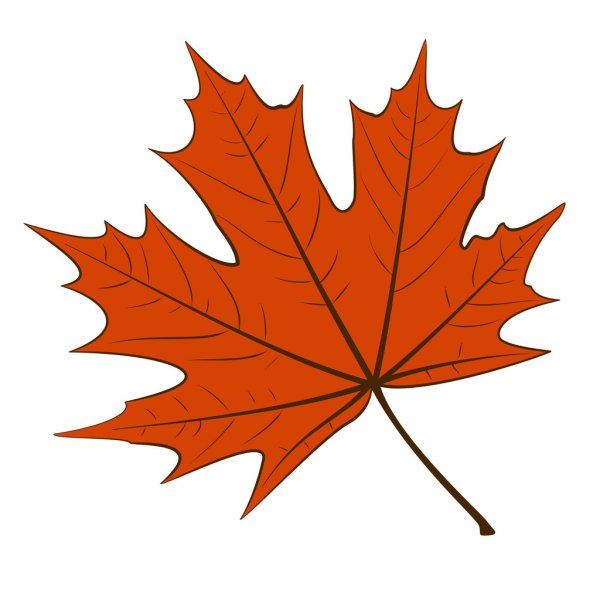 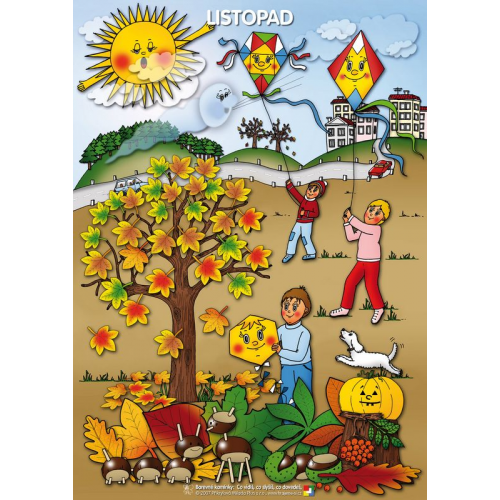 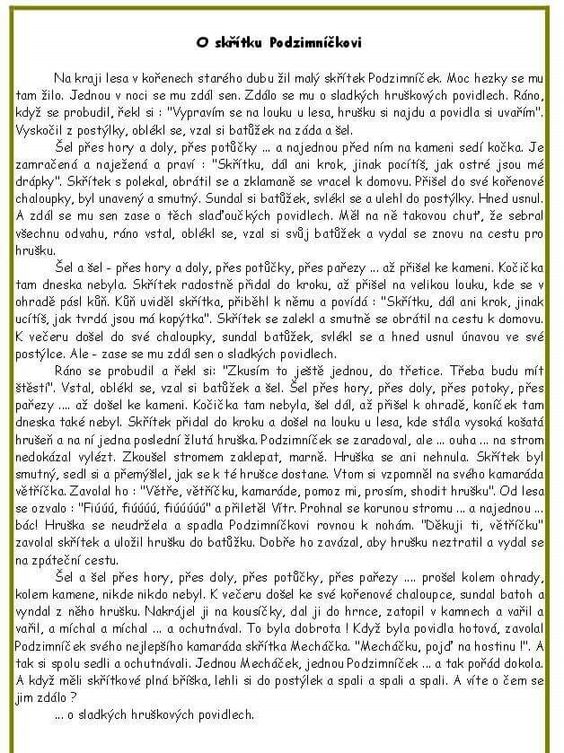 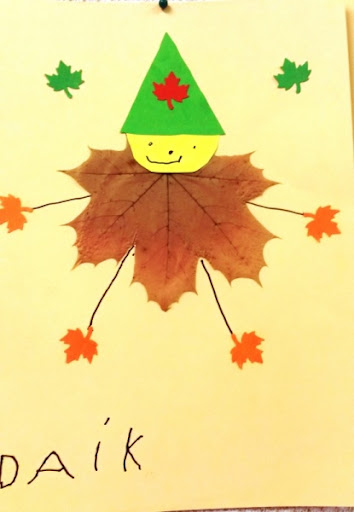 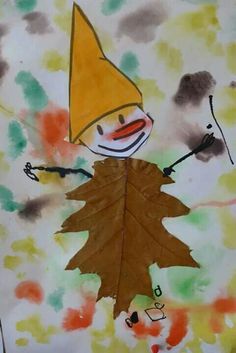 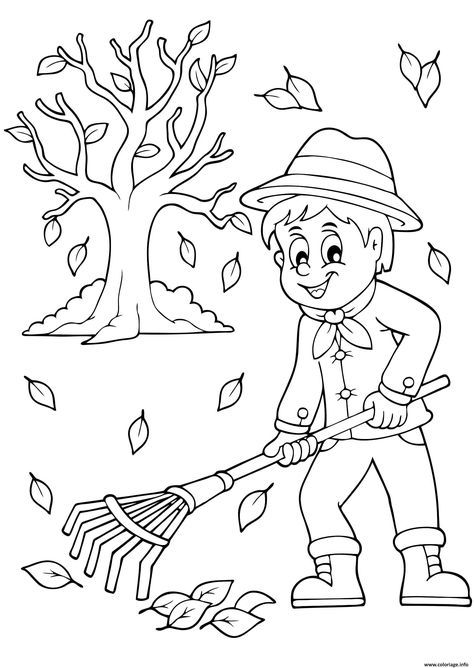 PONDĚLÍ15.11RH-Děti si hrají v herně i u stolečků, individuální práce s předškoláky (logo chvilka, logické myšlení – didaktické hry u stolečku), volná kresba, střihání dle čar – správné držení nůžek.KK-Přivítání se básní „Dobré ráno“, povídání si o víkendu, shrnutí hlavních znaků podzimu, seznámení s tématem týdne. Složení obrázku podzimu (obrázek rozstřihaný na části – puzzle). Práce s obrázkem – popsání, vytleskávání slov, určování slabik a začátečních písmen. Vyplnění přírodního kalendáře, povídání si o počasí, které máme na podzim.  PH-„Na vítr“ – každý hráč má svoji obruč, cíl: nanosit do své obruče, co nejvíce lístečkůHČ-„Nácvik písně: Listopad“ Rozezpívání, dechová cvičení, rytmická cvičení Zpěv známých písní: Jaro, léto, podzim, zima, Broučci, Plody podzimu a podobně. Hodnocení ÚTERÝ16.11RH-U stolečků – modelína, kinetický písek, kreslení voskovkami, motorické desky, v herně – centra aktivit + dřevěná a magnetická stavebnice.KK-Vytleskávání barev, hledání předmětů ve třídě podle dané barvy. Předmatematické cvičení – skládání listů od největšího po nejmenší. Opakování znaků podzimu – počasí.PH-„Rozcvičení v kruhu“ – běh, skok, protažení  Povídání si o oblečení, které v jakém ročním období nosíme – práce s obrázky.HČ-„Malování na hudbu“ – CD - Klasika před školkou (Vivaldi) Práce s temperovými barvami – červená, žlutá, zelená, hnědá, oranžová, červená Rozvoj sluchu, představivosti, fantazie, vnímání Zpěv písně listopad Hodnocení STŘEDA17.11STÁTNÍ SVÁTEKČTVRTEK18.11RH-Hra v herně i u stolečků, rozvoj spolupráce a koordinace ruky a oka – navlékání korálků ve dvojici, stavba komínu z kostek, hra s kočárky, … KK-Přivítání se, opakování barev, vysvětlení pojmu tmavá/světlá – názorná ukázka. Seznámení s programem dne. Opakování oblečení, skládání listů dle velikosti. Logo chvilka – let listu (nápodoba jazykem), kapání kapiček – nápodoba zvuku, dechové cvičení – nápodoba větru a podobně. PCH-„Na sochy“HČ-„Opičí dráha“ – překonávání překážek, použití tv náčiníRelaxaceHodnocení PÁTEK19.11RH-Hra dětí v herně i u stolečků (centra aktivit-obchod, kuchyňka, dílna)KK-Shrnutí celého týdne, opakování dnů v týdnu (včera, dnes, zítra), vyplnění kalendáře, opakování znaků podzimu, povídání si o počasí o oblečení. Zpěv písně Listopad.  PH-Na přání dětí HČ-„Práce s pohádkou – O skřítku podzimníčkovi – PV - Skřítek z listu“ Vyslechnutí pohádky, práce s pohádkou, převyprávění posloupnosti děje, hlavních postav Vytváření skřítka Podzimníčka (nalepení listu na barevný papír, dokreslení hlavy, rukou, nohou, nalepení listu z razniček) Hodnocení 